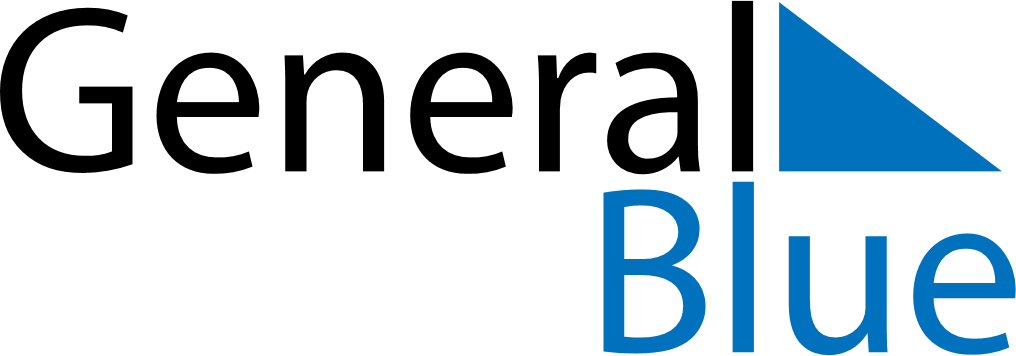 June 2024June 2024June 2024June 2024June 2024June 2024June 2024Hallsberg, OErebro, SwedenHallsberg, OErebro, SwedenHallsberg, OErebro, SwedenHallsberg, OErebro, SwedenHallsberg, OErebro, SwedenHallsberg, OErebro, SwedenHallsberg, OErebro, SwedenSundayMondayMondayTuesdayWednesdayThursdayFridaySaturday1Sunrise: 3:57 AMSunset: 9:57 PMDaylight: 18 hours and 0 minutes.23345678Sunrise: 3:55 AMSunset: 9:59 PMDaylight: 18 hours and 3 minutes.Sunrise: 3:54 AMSunset: 10:00 PMDaylight: 18 hours and 6 minutes.Sunrise: 3:54 AMSunset: 10:00 PMDaylight: 18 hours and 6 minutes.Sunrise: 3:53 AMSunset: 10:02 PMDaylight: 18 hours and 8 minutes.Sunrise: 3:52 AMSunset: 10:03 PMDaylight: 18 hours and 11 minutes.Sunrise: 3:51 AMSunset: 10:05 PMDaylight: 18 hours and 13 minutes.Sunrise: 3:50 AMSunset: 10:06 PMDaylight: 18 hours and 15 minutes.Sunrise: 3:49 AMSunset: 10:07 PMDaylight: 18 hours and 18 minutes.910101112131415Sunrise: 3:48 AMSunset: 10:08 PMDaylight: 18 hours and 20 minutes.Sunrise: 3:48 AMSunset: 10:09 PMDaylight: 18 hours and 21 minutes.Sunrise: 3:48 AMSunset: 10:09 PMDaylight: 18 hours and 21 minutes.Sunrise: 3:47 AMSunset: 10:11 PMDaylight: 18 hours and 23 minutes.Sunrise: 3:46 AMSunset: 10:12 PMDaylight: 18 hours and 25 minutes.Sunrise: 3:46 AMSunset: 10:12 PMDaylight: 18 hours and 26 minutes.Sunrise: 3:46 AMSunset: 10:13 PMDaylight: 18 hours and 27 minutes.Sunrise: 3:45 AMSunset: 10:14 PMDaylight: 18 hours and 28 minutes.1617171819202122Sunrise: 3:45 AMSunset: 10:15 PMDaylight: 18 hours and 29 minutes.Sunrise: 3:45 AMSunset: 10:15 PMDaylight: 18 hours and 30 minutes.Sunrise: 3:45 AMSunset: 10:15 PMDaylight: 18 hours and 30 minutes.Sunrise: 3:45 AMSunset: 10:16 PMDaylight: 18 hours and 30 minutes.Sunrise: 3:45 AMSunset: 10:16 PMDaylight: 18 hours and 31 minutes.Sunrise: 3:45 AMSunset: 10:16 PMDaylight: 18 hours and 31 minutes.Sunrise: 3:45 AMSunset: 10:17 PMDaylight: 18 hours and 31 minutes.Sunrise: 3:45 AMSunset: 10:17 PMDaylight: 18 hours and 31 minutes.2324242526272829Sunrise: 3:46 AMSunset: 10:17 PMDaylight: 18 hours and 31 minutes.Sunrise: 3:46 AMSunset: 10:17 PMDaylight: 18 hours and 30 minutes.Sunrise: 3:46 AMSunset: 10:17 PMDaylight: 18 hours and 30 minutes.Sunrise: 3:47 AMSunset: 10:17 PMDaylight: 18 hours and 30 minutes.Sunrise: 3:47 AMSunset: 10:17 PMDaylight: 18 hours and 29 minutes.Sunrise: 3:48 AMSunset: 10:16 PMDaylight: 18 hours and 28 minutes.Sunrise: 3:49 AMSunset: 10:16 PMDaylight: 18 hours and 27 minutes.Sunrise: 3:49 AMSunset: 10:16 PMDaylight: 18 hours and 26 minutes.30Sunrise: 3:50 AMSunset: 10:15 PMDaylight: 18 hours and 24 minutes.